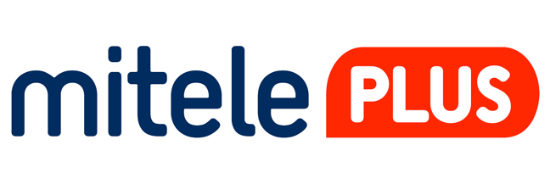 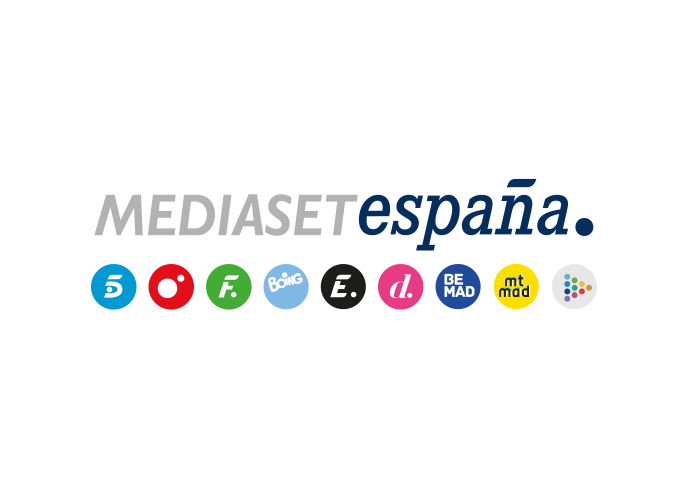 Madrid, 20 de septiembreMitele PLUS inaugura el canal cinematográfico AContra+ con un catálogo inicial de 240 películas La nueva oferta cinematográfica para suscriptores a la plataforma premium llega tras el acuerdo de Mediaset España con la distribuidora A Contracorriente FilmsAContra+ cuenta con largometrajes nacionales e internacionales de todos los géneros, clásicos y actuales, con opción de verlos doblados o en versión original, con o sin subtítulos.El servicio está disponible por 3€/mes para abonados a la plataforma premium del grupo.Mitele PLUS inaugura hoy un canal especializado en cine, AContra+, con un extenso catálogo inicial de 240 largometrajes, tras el acuerdo alcanzado entre Mediaset España y la distribuidora cinematográfica A Contracorriente Films. La oferta incluye títulos nacionales e internacionales de todo tipo de géneros, clásicos y actuales, con opción de verlos doblados o en versión original subtitulada. Mitele PLUS irá ampliando el paquete de películas hasta alcanzar una oferta de un mínimo de 350 títulos, que a su vez se irán renovando de forma periódica.Para contratar el servicio, disponible desde hoy, es necesario estar abonado a Mitele PLUS Básico (4€/mes) y suscribirse al canal AContra+ por 3€/mes. Todos los suscriptores a Mitele PLUS cuentan con la posibilidad de ver desde el principio cualquier contenido de Mediaset España, incluidas las emisiones lineales en directo, y descargase cualquier contenido para disfrutarlo incluso sin conexión WIFI.Para la oferta de lanzamiento, entre los distintos géneros de AContra+ se encuentran algunos títulos como:Clásicos modernos: ‘The artist’, ‘El nombre de la rosa’ o ‘Una habitación con vistas’.Comedias: ‘’Nuestro último verano en Escocia’, ‘Bienvenidos al sur’ o ‘’El abuelo que saltó por la ventana y se largó’.Cine de animación: ‘¡Vaya bichos!’, ‘Khumba’ o ‘El aprendiz de Papá Noel’.Cine histórico: ’13 minutos para matar a Hitler’, ‘El último emperador’ o la oscarizada ‘Indochina’.Películas de género: ‘Amityville: el origen’, ‘La caravana del mal’, ‘Train to Busan’ o ‘La matanza de Texas’. Thrillers: ‘Blanco perfecto’, ‘La casa al final de la calle’ o ‘El caso Farewell’.Comedias románticas: ‘La sociedad literaria y el pastel de piel de patata’ o ‘Una relación abierta’. Cintas de acción y aventuras: ‘El guardián de la reliquia’, ‘6 días’ o ‘Revenge’.Títulos de monstruos y catástrofes: ‘Shin Godzilla’, ‘Avispas asesinas’, ‘Colapso global’ o ‘Tormentageddon: apocalipsis infernal’.Ciclo de cine clásico de Charles Chaplin con algunas de sus mejores obras, entre ellas ‘Candilejas’, ‘El Circo’ o ‘El Gran Dictador”.MITELE PLUS, contenidos exclusivos del grupo audiovisual líderMitele PLUS es la plataforma de televisión premium de Mediaset España, el grupo audiovisual líder de audiencia lineal y digital a nivel nacional desde hace más de una década y el mayor creador en España de contenidos de producción propia. Junto a toda la oferta de Mitele, su plataforma digital en abierto, Mitele PLUS ofrece contenidos exclusivos, prestrenos y eventos especiales sólo accesibles a sus suscriptores.Entre su oferta exclusiva, destacan actualmente los programas de producción propia en directo ‘Sobreviviré’ conducido por la periodista Nagore Robles; ‘Secret Story’, con un canal 24 horas exclusivo y emisión adelantada de los resúmenes diarios y las galas dominicales; la emisión adelantada 24 horas de ‘La última tentación’ o ‘Got Talent’, también con el preestreno el día antes de la emisión. Además, cuenta con un extenso paquete de ficciones internacionales con entregas adelantadas a su emisión en abierto entre las que figuran títulos como ‘Nina, una enfermera diferente’; series nacionales como ‘Señoras del (h)AMPA’ y afamadas series turcas como ‘Love is in the air’, ‘Omer: sueños robados’ y ‘Mi hogar, mi destino’, ‘Nuestra historia’, ‘Matrimonio por sorpresa’, ‘Dulce venganza’, ‘Mi mentira más dulce’, ‘Habitación 309’, ‘Erkenci Kus’, ‘Dolunay’, ‘No sueltes mi mano’, ‘Verdades secretas’, ‘Te alquilo mi amor’, ‘Kara Sevda’, ‘Sühan’, ‘Icerde’. ‘Stiletto vendeta’ o ‘Totalmente diva’, entre otras. En materia deportiva, ofrece todos los contenidos deportivos emitidos por Mediaset España en abierto, así como el canal de deportes de contacto ‘Fight Sports’. Completan la oferta de Mitele PLUS una serie de eventos especiales para suscriptores a ‘Mitele Club’ protagonizados por conocidos presentadores y colaboradores de Mediaset España. A CONTRACORRIENTE FILMSA Contracorriente Films es actualmente la distribuidora española de cine líder en el mercado de salas. Está especializada en películas europeas e independientes con potencial de llegar a un público amplio, con estrenos que han acumulado más de 20 millones de espectadores, y tiene un catálogo formado por más de 1.500 títulos, que incluye películas de gran éxito. Entre ellas, los últimos films de Woody Allen (“Día de Lluvia en Nueva York”, “Wonder Wheel”), el thriller protagonizado por Liam Neeson “Venganza bajo cero”, destacadas películas francesas como “Intocable” o “Dios mío, ¿pero qué te hemos hecho?”, películas familiares como “Mia y el león blanco” o “Ballerina”, comedias españolas como “Hasta que la boda nos separe”, “El mejor verano de mi vida” o “Sin rodeos”, o las ganadoras al Oscar “El padre” y “Minari. Historia de mi familia”. En su faceta de productores, destaca la película “La Librería”, ganadora de tres Goyas, incluyendo el de Mejor Directora y Mejor Película 2018, y el de “El Ciudadano Ilustre”, ganadora de la Copa Volpi al Mejor Actor en el Festival de Venecia. Desde 2015 A Contracorriente Films también es propietaria de los Cines Verdi de Madrid y Barcelona. Más información sobre Mitele PLUS y sus suscripciones